     DOLNOŚLĄSKIE CENTRUM CHORÓB PŁUC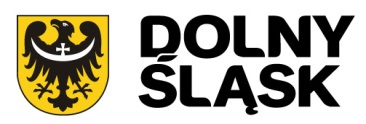 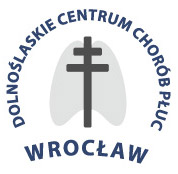 WE WROCŁAWIU   53-439 WROCŁAW UL. GRABISZYŃSKA 105Telefon centrala: (71) 334-94-00, fax: (71) 362-13-06				      NIP 894-24-56-112, REGON 000294295strona internetowa: www.dcchp.pl	e-mail: dcchp@dcchp.pl		          L.Dz…………………………                                                                                                                              Wrocław, 23.12.2021r.Dotyczy: unieważnienia  odrzucenia  oferty  oraz ponownego wyboru oferty najkorzystniejszej w pakiecie nr 94- sprawa BZP.3810.64.2021.TPdostawa wyrobów medycznych   z listy pakietów,   w ilościach wynikających z bieżących potrzeb Zamawiającego,  transportem Wykonawcy lub na jego koszt.  Dyrektor Dolnośląskiego Centrum Chorób Płuc we Wrocławiu przy ul. Grabiszyńskiej 105  w odpowiedzi  na Państwa  pismo                                     z dnia 20 grudnia  2021 roku, uznaje wniesione zastrzeżenia, unieważnia odrzucenie  oferty w pakiecie nr 94 wykonawcy AKME,  unieważnia unieważnienie postępowania   w pak. 94  i ponownie przeprowadza badanie  ofert. Po ponowne j ocenie ofert   ostaje wybrana ofert a Wykonawcy;AKME Pałejko spółka jawna    ul. Poloneza 89B, 02-826 WarszawaWartość oferty 62056,80 PLN. Termin dostawy 3 dni.Oferta otrzymała 100 pkt.